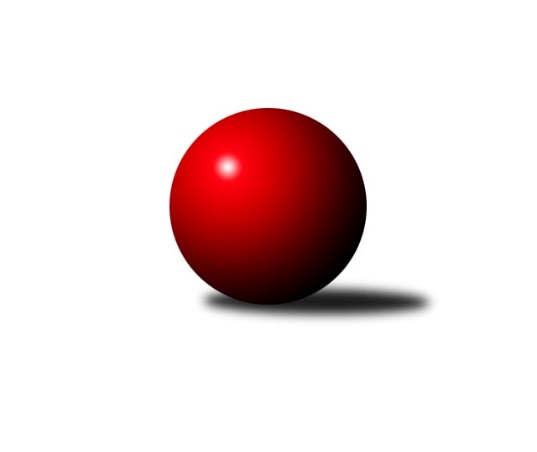 Č.20Ročník 2015/2016	20.3.2016Nejlepšího výkonu v tomto kole: 3569 dosáhlo družstvo: SKK Svijany  Vrchlabí1. KLM 2015/2016Výsledky 20. kolaSouhrnný přehled výsledků:TJ Valašské Meziříčí	- TJ Sokol Husovice	2:6	3410:3435	9.5:14.5	19.3.Baník Stříbro Klokani	- KK Moravská Slávia Brno ˝A˝	6:2	3431:3294	14.0:10.0	19.3.KK Slavoj Praha	- TJ Červený Kostelec  	8:0	3436:3172	19.0:5.0	19.3.SKK Rokycany	- SKK Svijany  Vrchlabí	2:6	3540:3569	12.0:12.0	19.3.SKK Jičín	- HKK Olomouc ˝A˝	7:1	3533:3374	17.0:7.0	19.3.KK PSJ Jihlava	- TJ Sokol KARE Luhačovice˝A˝	5:3	3470:3404	11.5:12.5	19.3.TJ Sokol Husovice	- KK Slavoj Praha	2:6	3366:3444	10.0:14.0	20.3.TJ Červený Kostelec  	- SKK Svijany  Vrchlabí	2:6	3333:3424	10.0:14.0	20.3.Tabulka družstev:	1.	SKK Rokycany	19	17	0	2	113.0 : 39.0 	289.0 : 167.0 	 3535	34	2.	TJ Sokol KARE Luhačovice˝A˝	19	13	1	5	95.0 : 57.0 	255.5 : 200.5 	 3465	27	3.	SKK Svijany  Vrchlabí	20	13	0	7	91.0 : 69.0 	258.0 : 222.0 	 3456	26	4.	KK PSJ Jihlava	20	12	1	7	94.0 : 66.0 	263.0 : 217.0 	 3499	25	5.	KK Slavoj Praha	20	11	2	7	92.5 : 67.5 	251.5 : 228.5 	 3441	24	6.	TJ Sokol Husovice	20	10	0	10	82.5 : 77.5 	242.5 : 237.5 	 3471	20	7.	Baník Stříbro Klokani	20	10	0	10	77.5 : 82.5 	236.5 : 243.5 	 3480	20	8.	TJ Valašské Meziříčí	20	9	0	11	68.5 : 91.5 	215.0 : 265.0 	 3418	18	9.	SKK Jičín	19	7	1	11	70.0 : 82.0 	218.5 : 237.5 	 3378	15	10.	HKK Olomouc ˝A˝	20	6	2	12	68.5 : 91.5 	223.0 : 257.0 	 3405	14	11.	TJ Červený Kostelec	20	6	0	14	60.5 : 99.5 	209.5 : 270.5 	 3360	12	12.	KK Moravská Slávia Brno ˝A˝	19	0	1	18	31.0 : 121.0 	170.0 : 286.0 	 3336	1Podrobné výsledky kola:	 TJ Valašské Meziříčí	3410	2:6	3435	TJ Sokol Husovice	Vladimír Výrek	136 	 138 	 142 	146	562 	 0:4 	 591 	 143	141 	 153	154	Zdeněk Vymazal	David Volek	155 	 158 	 163 	135	611 	 3:1 	 589 	 149	149 	 144	147	Jiří Axman ml. ml.	Dalibor Jandík	156 	 148 	 143 	129	576 	 3:1 	 550 	 129	137 	 142	142	Libor Škoula	Dalibor Tuček	139 	 141 	 143 	139	562 	 0.5:3.5 	 580 	 145	146 	 150	139	Václav Mazur	Ondřej Topič	138 	 151 	 147 	113	549 	 2:2 	 566 	 147	140 	 134	145	Michal Šimek	Tomáš Cabák	130 	 121 	 166 	133	550 	 1:3 	 559 	 146	125 	 142	146	Dušan Rybarozhodčí: Nejlepší výkon utkání: 611 - David Volek	 Baník Stříbro Klokani	3431	6:2	3294	KK Moravská Slávia Brno ˝A˝	David Junek	147 	 127 	 129 	141	544 	 1:3 	 575 	 152	137 	 155	131	Ondřej Němec	Vlastimil Zeman ml. ml.	149 	 175 	 131 	130	585 	 2:2 	 576 	 133	137 	 172	134	Miroslav Milan	Martin Pejčoch	135 	 131 	 133 	139	538 	 1:3 	 565 	 154	137 	 144	130	Pavel Antoš	Martin Vrbata	163 	 121 	 161 	151	596 	 3:1 	 562 	 146	142 	 138	136	Ivo Hostinský	Jiří Baloun	150 	 147 	 134 	150	581 	 3:1 	 550 	 134	141 	 139	136	Dalibor Dvorník	Lukáš Doubrava	138 	 142 	 156 	151	587 	 4:0 	 466 	 103	130 	 115	118	Pavel Dvorníkrozhodčí: Nejlepší výkon utkání: 596 - Martin Vrbata	 KK Slavoj Praha	3436	8:0	3172	TJ Červený Kostelec  	Zdeněk Gartus	153 	 126 	 155 	127	561 	 3:1 	 505 	 120	108 	 131	146	Lukáš Janko *1	Petr Pavlík	150 	 125 	 141 	155	571 	 4:0 	 520 	 133	122 	 134	131	Štěpán Schuster	Evžen Valtr	137 	 135 	 146 	137	555 	 3:1 	 538 	 144	126 	 135	133	Ondřej Mrkos	David Kuděj	130 	 145 	 141 	160	576 	 4:0 	 501 	 128	118 	 112	143	Václav Šmída	Anton Stašák	163 	 143 	 136 	151	593 	 2:2 	 567 	 127	159 	 138	143	Jan Horn	Josef Dvořák	154 	 140 	 130 	156	580 	 3:1 	 541 	 129	130 	 150	132	Daniel Neumannrozhodčí: střídání: *1 od 56. hodu Martin MýlNejlepší výkon utkání: 593 - Anton Stašák	 SKK Rokycany	3540	2:6	3569	SKK Svijany  Vrchlabí	Michal Pytlík	173 	 145 	 180 	151	649 	 3:1 	 609 	 159	141 	 148	161	Jiří Bartoníček	Štěpán Šreiber	148 	 149 	 148 	145	590 	 2:2 	 593 	 145	152 	 157	139	Jiří Vejvara	Jan Endršt	154 	 132 	 135 	140	561 	 2:2 	 574 	 133	125 	 163	153	Kamil Fiebinger	Roman Pytlík	136 	 143 	 163 	139	581 	 1:3 	 611 	 150	159 	 166	136	Zdeněk Říha	Pavel Honsa	140 	 141 	 168 	128	577 	 1:3 	 616 	 152	142 	 162	160	David Hobl	Vojtěch Špelina	148 	 128 	 152 	154	582 	 3:1 	 566 	 138	139 	 142	147	Michal Rolfrozhodčí: Nejlepší výkon utkání: 649 - Michal Pytlík	 SKK Jičín	3533	7:1	3374	HKK Olomouc ˝A˝	Jiří Drábek	142 	 149 	 165 	146	602 	 3:1 	 542 	 110	156 	 143	133	Marian Hošek	Pavel Kaan	144 	 146 	 138 	133	561 	 2:2 	 602 	 141	141 	 153	167	Martin Vaněk	Jan Bína	146 	 156 	 167 	153	622 	 2:2 	 607 	 142	158 	 145	162	Radek Havran	Roman Bureš	115 	 153 	 156 	140	564 	 3:1 	 516 	 134	119 	 129	134	Matouš Krajzinger *1	Lukáš Vik	168 	 150 	 127 	142	587 	 3:1 	 544 	 148	130 	 116	150	Jiří Němec	Jaroslav Soukup	139 	 146 	 167 	145	597 	 4:0 	 563 	 135	140 	 156	132	Kamil Bartošrozhodčí: střídání: *1 od 61. hodu Karel ZubalíkNejlepší výkon utkání: 622 - Jan Bína	 KK PSJ Jihlava	3470	5:3	3404	TJ Sokol KARE Luhačovice˝A˝	Robin Parkan	162 	 141 	 165 	156	624 	 4:0 	 502 	 116	134 	 117	135	Filip Lekeš	Jiří Partl	137 	 132 	 125 	141	535 	 0:4 	 576 	 151	134 	 143	148	Michal Markus	Stanislav Partl	152 	 139 	 152 	148	591 	 2:2 	 604 	 163	136 	 158	147	Radek Polách	Václav Rychtařík ml.	145 	 143 	 143 	162	593 	 2:2 	 588 	 159	151 	 139	139	Rostislav Gorecký	Daniel Braun	155 	 137 	 155 	142	589 	 2.5:1.5 	 561 	 166	134 	 119	142	Jiří Mrlík	Tomáš Valík	141 	 140 	 142 	115	538 	 1:3 	 573 	 147	124 	 154	148	Pavel Kubálekrozhodčí: Nejlepší výkon utkání: 624 - Robin Parkan	 TJ Sokol Husovice	3366	2:6	3444	KK Slavoj Praha	Jiří Axman ml. ml.	152 	 150 	 137 	124	563 	 2:2 	 584 	 138	125 	 156	165	Petr Pavlík	Zdeněk Vymazal	130 	 150 	 152 	138	570 	 1:3 	 604 	 151	139 	 162	152	Zdeněk Gartus	Jan Machálek ml. ml.	134 	 142 	 128 	141	545 	 1:3 	 560 	 144	149 	 137	130	David Kuděj	Václav Mazur	152 	 141 	 162 	132	587 	 2:2 	 570 	 146	145 	 139	140	Evžen Valtr	Michal Šimek	144 	 138 	 141 	136	559 	 3:1 	 549 	 143	129 	 137	140	Anton Stašák	Dušan Ryba *1	139 	 133 	 128 	142	542 	 1:3 	 577 	 126	159 	 139	153	Josef Dvořákrozhodčí: střídání: *1 od 91. hodu Libor ŠkoulaNejlepší výkon utkání: 604 - Zdeněk Gartus	 TJ Červený Kostelec  	3333	2:6	3424	SKK Svijany  Vrchlabí	Lukáš Janko	126 	 132 	 164 	158	580 	 2:2 	 548 	 159	140 	 118	131	Kamil Fiebinger	Jakub Wenzel *1	139 	 112 	 146 	138	535 	 2:2 	 542 	 154	130 	 127	131	Jiří Vejvara	Václav Šmída	127 	 160 	 128 	153	568 	 2:2 	 610 	 162	155 	 153	140	Michal Rolf	Ondřej Mrkos	137 	 143 	 143 	134	557 	 3:1 	 530 	 126	143 	 127	134	Pavel Maršík	Jan Horn	150 	 140 	 134 	126	550 	 1:3 	 601 	 130	163 	 153	155	David Hobl	Daniel Neumann	137 	 129 	 138 	139	543 	 0:4 	 593 	 146	138 	 165	144	Zdeněk Říharozhodčí: střídání: *1 od 61. hodu Pavel NovákNejlepší výkon utkání: 610 - Michal RolfPořadí jednotlivců:	jméno hráče	družstvo	celkem	plné	dorážka	chyby	poměr kuž.	Maximum	1.	Rostislav Gorecký 	TJ Sokol KARE Luhačovice˝A˝	612.35	390.1	222.2	1.1	11/11	(667)	2.	Václav Rychtařík  ml.	KK PSJ Jihlava	607.24	391.7	215.5	1.5	10/11	(656)	3.	Roman Pytlík 	SKK Rokycany	606.58	388.7	217.9	1.2	10/10	(656)	4.	Robin Parkan 	KK PSJ Jihlava	606.58	388.9	217.6	1.2	10/11	(645)	5.	Radek Havran 	HKK Olomouc ˝A˝	605.03	385.6	219.4	1.3	10/11	(664)	6.	Zdeněk Vymazal 	TJ Sokol Husovice	604.20	388.9	215.3	1.4	11/11	(677)	7.	Zdeněk Gartus 	KK Slavoj Praha	598.85	388.3	210.6	1.7	11/11	(654)	8.	David Junek 	Baník Stříbro Klokani	597.18	382.9	214.3	1.4	10/11	(639)	9.	Martin Vaněk 	HKK Olomouc ˝A˝	596.85	384.4	212.4	1.2	11/11	(627)	10.	Jiří Axman ml.  ml.	TJ Sokol Husovice	593.27	382.2	211.1	1.3	11/11	(645)	11.	Michal Pytlík 	SKK Rokycany	593.19	382.8	210.4	2.4	10/10	(683)	12.	Tomáš Valík 	KK PSJ Jihlava	591.40	381.0	210.4	2.1	11/11	(651)	13.	Vlastimil Zeman ml.  ml.	Baník Stříbro Klokani	590.45	385.3	205.1	1.4	11/11	(641)	14.	Vojtěch Špelina 	SKK Rokycany	590.20	383.8	206.4	2.4	10/10	(624)	15.	Tomáš Cabák 	TJ Valašské Meziříčí	589.80	384.3	205.5	2.3	11/11	(673)	16.	Jan Endršt 	SKK Rokycany	589.33	385.2	204.2	1.9	10/10	(636)	17.	Zdeněk Říha 	SKK Svijany  Vrchlabí	589.05	386.1	203.0	1.3	11/11	(634)	18.	Radek Polách 	TJ Sokol KARE Luhačovice˝A˝	588.20	386.7	201.5	1.3	10/11	(618)	19.	Michal Markus 	TJ Sokol KARE Luhačovice˝A˝	586.19	381.5	204.7	0.9	11/11	(648)	20.	Lukáš Doubrava 	Baník Stříbro Klokani	585.54	381.5	204.0	1.8	11/11	(630)	21.	Jan Bína 	SKK Jičín	584.64	382.3	202.4	1.5	10/10	(649)	22.	Jiří Baloun 	Baník Stříbro Klokani	583.91	380.6	203.4	1.4	10/11	(616)	23.	Dalibor Tuček 	TJ Valašské Meziříčí	580.22	381.2	199.0	1.6	9/11	(633)	24.	Jiří Vejvara 	SKK Svijany  Vrchlabí	580.20	373.6	206.6	1.1	11/11	(682)	25.	Pavel Honsa 	SKK Rokycany	578.17	377.7	200.5	1.9	10/10	(632)	26.	Libor Škoula 	TJ Sokol Husovice	577.78	377.3	200.5	2.4	10/11	(617)	27.	Jiří Bartoníček 	SKK Svijany  Vrchlabí	576.96	379.6	197.3	1.8	9/11	(661)	28.	Štěpán Šreiber 	SKK Rokycany	576.79	375.7	201.1	2.1	10/10	(612)	29.	Michal Rolf 	SKK Svijany  Vrchlabí	576.44	376.4	200.0	1.8	11/11	(679)	30.	Jiří Mrlík 	TJ Sokol KARE Luhačovice˝A˝	576.14	379.0	197.2	3.0	10/11	(616)	31.	Daniel Neumann 	TJ Červený Kostelec  	575.79	374.3	201.5	2.0	11/11	(636)	32.	Martin Pejčoch 	Baník Stříbro Klokani	575.52	377.3	198.2	2.0	9/11	(612)	33.	Jan Horn 	TJ Červený Kostelec  	575.40	374.8	200.6	1.7	10/11	(616)	34.	Evžen Valtr 	KK Slavoj Praha	575.34	379.3	196.0	2.0	11/11	(622)	35.	Petr Pavlík 	KK Slavoj Praha	574.81	382.9	191.9	3.0	10/11	(598)	36.	Stanislav Partl 	KK PSJ Jihlava	574.42	376.6	197.8	2.8	10/11	(606)	37.	David Hobl 	SKK Svijany  Vrchlabí	573.79	370.7	203.1	2.8	11/11	(664)	38.	Anton Stašák 	KK Slavoj Praha	572.65	373.2	199.5	1.2	11/11	(638)	39.	Lukáš Janko 	TJ Červený Kostelec  	571.98	373.8	198.1	2.7	9/11	(642)	40.	Ondřej Topič 	TJ Valašské Meziříčí	571.33	371.2	200.1	2.0	10/11	(598)	41.	Václav Mazur 	TJ Sokol Husovice	571.33	375.3	196.0	2.4	11/11	(609)	42.	David Volek 	TJ Valašské Meziříčí	570.93	377.0	194.0	3.4	8/11	(614)	43.	Miroslav Milan 	KK Moravská Slávia Brno ˝A˝	570.65	374.0	196.7	2.0	11/11	(597)	44.	Pavel Kaan 	SKK Jičín	569.59	379.0	190.6	3.4	8/10	(609)	45.	Vladimír Výrek 	TJ Valašské Meziříčí	568.70	365.5	203.2	2.8	8/11	(624)	46.	Ondřej Mrkos 	TJ Červený Kostelec  	567.92	378.2	189.7	2.7	10/11	(609)	47.	Martin Vrbata 	Baník Stříbro Klokani	565.60	368.0	197.6	2.6	8/11	(636)	48.	David Kuděj 	KK Slavoj Praha	565.36	380.2	185.2	2.4	10/11	(641)	49.	Kamil Bartoš 	HKK Olomouc ˝A˝	564.80	375.2	189.6	3.5	11/11	(603)	50.	Jiří Partl 	KK PSJ Jihlava	564.44	371.7	192.8	2.0	10/11	(616)	51.	Ondřej Němec 	KK Moravská Slávia Brno ˝A˝	562.23	367.6	194.7	2.9	8/11	(611)	52.	Jiří Němec 	HKK Olomouc ˝A˝	562.00	372.5	189.5	2.0	10/11	(618)	53.	Dalibor Dvorník 	KK Moravská Slávia Brno ˝A˝	561.45	372.9	188.5	2.9	11/11	(590)	54.	Michal Šimek 	TJ Sokol Husovice	561.17	377.5	183.6	3.2	9/11	(627)	55.	Dalibor Jandík 	TJ Valašské Meziříčí	560.15	367.3	192.9	1.9	9/11	(619)	56.	Josef Dvořák 	KK Slavoj Praha	559.48	360.3	199.2	2.8	8/11	(613)	57.	Jiří Drábek 	SKK Jičín	558.98	371.5	187.5	2.4	8/10	(602)	58.	Jiří Ouhel 	KK PSJ Jihlava	558.40	373.5	184.9	5.3	8/11	(622)	59.	Lukáš Vik 	SKK Jičín	553.24	365.2	188.0	3.1	10/10	(600)	60.	Jaroslav Soukup 	SKK Jičín	552.84	366.3	186.5	2.5	9/10	(613)	61.	Pavel Antoš 	KK Moravská Slávia Brno ˝A˝	552.20	360.4	191.8	3.0	11/11	(581)	62.	Filip Lekeš 	TJ Sokol KARE Luhačovice˝A˝	547.54	371.2	176.4	4.2	9/11	(586)	63.	Radim Hostinský 	KK Moravská Slávia Brno ˝A˝	543.04	356.4	186.7	5.4	8/11	(585)	64.	Marian Hošek 	HKK Olomouc ˝A˝	540.00	368.2	171.8	5.0	9/11	(618)		Michal Wohlmut 	SKK Rokycany	630.00	399.0	231.0	0.0	1/10	(630)		Pavel Louda 	SKK Jičín	607.50	408.0	199.5	3.0	2/10	(612)		Michal Juroška 	TJ Valašské Meziříčí	607.00	387.0	220.0	2.0	1/11	(607)		Dušan Ryba 	TJ Sokol Husovice	579.07	367.1	211.9	1.7	4/11	(634)		Vlado Žiško 	SKK Svijany  Vrchlabí	579.00	395.1	183.9	3.3	3/11	(634)		Daniel Braun 	KK PSJ Jihlava	578.31	376.2	202.1	1.5	7/11	(608)		Martin Sitta 	HKK Olomouc ˝A˝	575.50	372.0	203.5	2.0	2/11	(588)		Jakub Wenzel 	TJ Červený Kostelec  	575.00	380.0	195.0	8.0	1/11	(575)		Kamil Fiebinger 	SKK Svijany  Vrchlabí	573.67	372.2	201.5	1.2	4/11	(637)		Roman Straka 	SKK Svijany  Vrchlabí	570.17	374.0	196.2	1.6	7/11	(670)		Roman Bureš 	SKK Jičín	568.50	374.0	194.5	2.0	2/10	(570)		Jan Machálek ml.  ml.	TJ Sokol Husovice	568.40	373.8	194.6	3.2	6/11	(614)		Ivo Hostinský 	KK Moravská Slávia Brno ˝A˝	567.38	375.8	191.6	3.0	4/11	(582)		Ladislav Beránek 	SKK Jičín	566.90	372.8	194.1	2.4	5/10	(602)		Milan Klika 	KK Moravská Slávia Brno ˝A˝	565.02	368.3	196.7	2.5	7/11	(601)		Tomáš Molek 	TJ Sokol KARE Luhačovice˝A˝	564.57	369.1	195.4	4.8	7/11	(615)		Tomaš Žižlavský 	TJ Sokol Husovice	564.00	359.0	205.0	0.0	1/11	(564)		Vlastimil Zeman st. 	Baník Stříbro Klokani	563.25	378.4	184.8	7.6	4/11	(601)		Pavel Novák 	TJ Červený Kostelec  	561.60	374.1	187.5	3.7	5/11	(588)		Milan Sekanina 	HKK Olomouc ˝A˝	561.50	391.0	170.5	6.0	2/11	(575)		Pavel Kubálek 	TJ Sokol KARE Luhačovice˝A˝	560.17	367.2	193.0	2.7	3/11	(573)		Jiří Kudláček 	TJ Sokol KARE Luhačovice˝A˝	559.83	381.7	178.2	6.9	4/11	(594)		Martin Mýl 	TJ Červený Kostelec  	559.17	371.2	188.0	3.7	6/11	(614)		Dominik Dvořák 	KK Moravská Slávia Brno ˝A˝	559.00	380.0	179.0	8.0	1/11	(559)		Josef Vejvara 	SKK Jičín	556.21	374.3	182.0	2.7	6/10	(612)		Stanislav Březina 	KK Slavoj Praha	555.50	362.5	193.0	2.3	4/11	(598)		Karel Zubalík 	HKK Olomouc ˝A˝	553.49	363.9	189.6	3.4	7/11	(579)		Matouš Krajzinger 	HKK Olomouc ˝A˝	553.33	364.0	189.3	3.8	3/11	(570)		Štěpán Schuster 	TJ Červený Kostelec  	549.40	365.1	184.3	3.3	6/11	(607)		Daniel Šefr 	TJ Valašské Meziříčí	548.39	361.8	186.6	4.3	7/11	(571)		Pavel Maršík 	SKK Svijany  Vrchlabí	547.50	378.0	169.5	7.0	2/11	(565)		Jiří Radil 	TJ Sokol Husovice	546.13	370.1	176.0	4.4	4/11	(596)		Jakub Čopák 	KK PSJ Jihlava	546.00	352.0	194.0	2.0	1/11	(546)		Pavel Palian 	KK Moravská Slávia Brno ˝A˝	543.67	367.3	176.3	3.5	2/11	(563)		Břetislav Sobota 	HKK Olomouc ˝A˝	540.00	362.0	178.0	4.0	1/11	(540)		Václav Šmída 	TJ Červený Kostelec  	535.75	372.8	163.0	6.5	4/11	(600)		Zdeněk Vránek 	KK Moravská Slávia Brno ˝A˝	534.33	362.3	172.0	6.3	3/11	(553)		František Kellner 	KK Moravská Slávia Brno ˝A˝	513.00	352.0	161.0	5.0	1/11	(513)		Milan Žáček 	TJ Sokol KARE Luhačovice˝A˝	493.00	349.0	144.0	7.0	1/11	(493)		Daniel Bouda 	TJ Červený Kostelec  	484.00	345.0	139.0	17.0	1/11	(484)		Pavel Dvorník 	KK Moravská Slávia Brno ˝A˝	462.00	337.5	124.5	17.5	2/11	(466)Sportovně technické informace:Starty náhradníků:registrační číslo	jméno a příjmení 	datum startu 	družstvo	číslo startu14823	Lukáš Vik	19.03.2016	SKK Jičín	8x19156	Václav Šmída	20.03.2016	TJ Červený Kostelec  	7x12946	Jiří Baloun	19.03.2016	Baník Stříbro Klokani	8x10315	Martin Vrbata	19.03.2016	Baník Stříbro Klokani	7x16996	Daniel Neumann	20.03.2016	TJ Červený Kostelec  	8x9135	Ivo Hostinský	19.03.2016	KK Moravská Slávia Brno ˝A˝	6x10465	Pavel Novák	20.03.2016	TJ Červený Kostelec  	2x18137	Matouš Krajzinger	19.03.2016	HKK Olomouc ˝A˝	5x6673	Jiří Mrlík	19.03.2016	TJ Sokol KARE Luhačovice˝A˝	7x16995	Jakub Wenzel	20.03.2016	TJ Červený Kostelec  	2x7685	Karel Zubalík	19.03.2016	HKK Olomouc ˝A˝	3x8233	Pavel Dvorník	19.03.2016	KK Moravská Slávia Brno ˝A˝	2x606	Pavel Maršík	20.03.2016	SKK Svijany  Vrchlabí	1x7868	Radek Polách	19.03.2016	TJ Sokol KARE Luhačovice˝A˝	7x
Hráči dopsaní na soupisku:registrační číslo	jméno a příjmení 	datum startu 	družstvo	Program dalšího kola:21. kolo25.3.2016	pá	13:00	TJ Sokol KARE Luhačovice˝A˝ - SKK Rokycany (dohrávka z 17. kola)	28.3.2016	po	10:00	KK Moravská Slávia Brno ˝A˝ - SKK Jičín (dohrávka z 17. kola)	2.4.2016	so	10:00	TJ Sokol KARE Luhačovice˝A˝ - Baník Stříbro Klokani	2.4.2016	so	13:30	SKK Rokycany - TJ Valašské Meziříčí	2.4.2016	so	14:00	HKK Olomouc ˝A˝ - KK Slavoj Praha	2.4.2016	so	14:00	KK Moravská Slávia Brno ˝A˝ - TJ Sokol Husovice	2.4.2016	so	15:00	SKK Svijany  Vrchlabí - SKK Jičín	2.4.2016	so	15:00	TJ Červený Kostelec   - KK PSJ Jihlava	Nejlepší šestka kola - absolutněNejlepší šestka kola - absolutněNejlepší šestka kola - absolutněNejlepší šestka kola - absolutněNejlepší šestka kola - dle průměru kuželenNejlepší šestka kola - dle průměru kuželenNejlepší šestka kola - dle průměru kuželenNejlepší šestka kola - dle průměru kuželenNejlepší šestka kola - dle průměru kuželenPočetJménoNázev týmuVýkonPočetJménoNázev týmuPrůměr (%)Výkon3xMichal PytlíkRokycany6494xMichal PytlíkRokycany111.736496xRobin ParkanJihlava6246xRobin ParkanJihlava1096248xJan BínaJičín 6227xJan BínaJičín 107.2862211xDavid HoblVrchlabí Svijan6162xDavid VolekVal. Meziříčí106.676113xZdeněk ŘíhaVrchlabí Svijan6113xDavid HoblVrchlabí Svijan106.056161xDavid VolekVal. Meziříčí6111xRadek PoláchLuhačovice A105.5604